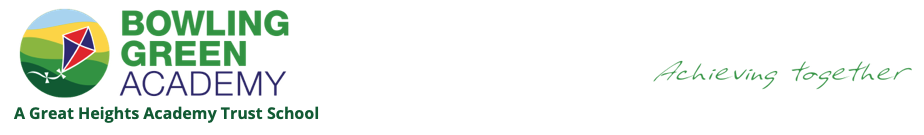 Year 5 Reading ChallengeGoing for Gold Reading Challenge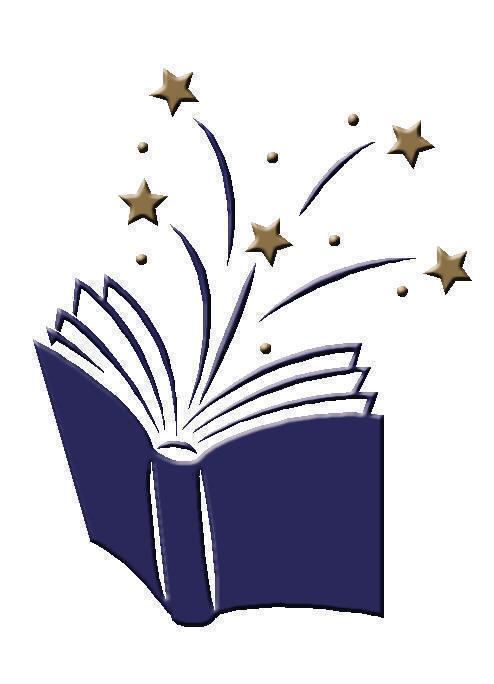 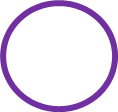 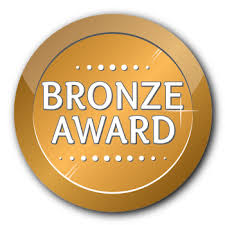 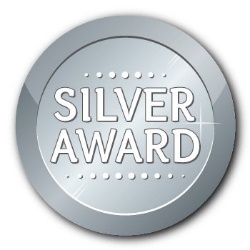 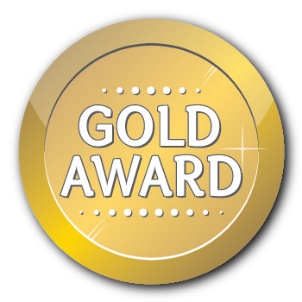 